Publicado en Saltillo, Coahuila México el 24/04/2017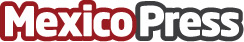 Lear Corporation continúa generando puestos de trabajo en el sector automotriz en MéxicoLa empresa de clase mundial cuenta ya con 5 plantas en territorio mexicano y se posiciona como proveedor líder en el sector en los ámbitos de calidad del producto, servicio al cliente e innovación. La División Estructuras de la compañía impulsa constantemente la búsqueda y selección de talento mexicano para sus actividades en este país.

Datos de contacto:Antonio Vilanueva GonzálezComunicación organizacional8441988054Nota de prensa publicada en: https://www.mexicopress.com.mx/lear-corporation-continua-generando-puestos-de Categorías: Automovilismo Industria Automotriz Otras Industrias http://www.mexicopress.com.mx